КАБАРДИНКА,    «ЛАКИС» ( с бассейном и лифтом)    Лето 2024Гостиница "Лакис" находится практически в самом центре курортного поселка Кабардинка. Кабардинка входит в состав города Геленджика, находится в 15-ти км от города. Сейчас это одно из самых популярных на побережье мест для молодежного и семейного отдыха. В Кабардинке очень красивая набережная, кафе и рестораны, ночные дискотеки, детские аттракционы, морские прогулки, рынки и магазины. А в Геленджике для вашего отдыха - Аквапарки «Бегемот», «Золотая бухта»,  дельфинарий, туристский комплекс развлечений и спорта «Олимп.   Рядом с гостиницей "Лакис" находится рынок, автовокзал. Для отдыхающих имеется: бесплатная охраняемая стоянка, просторная кухня для приготовления пищи, место во дворе для игр детей (качели). Рядом располагаются магазины, сувенирные лавки, кафе и дискотеки. Все номера гостиницы с балконами.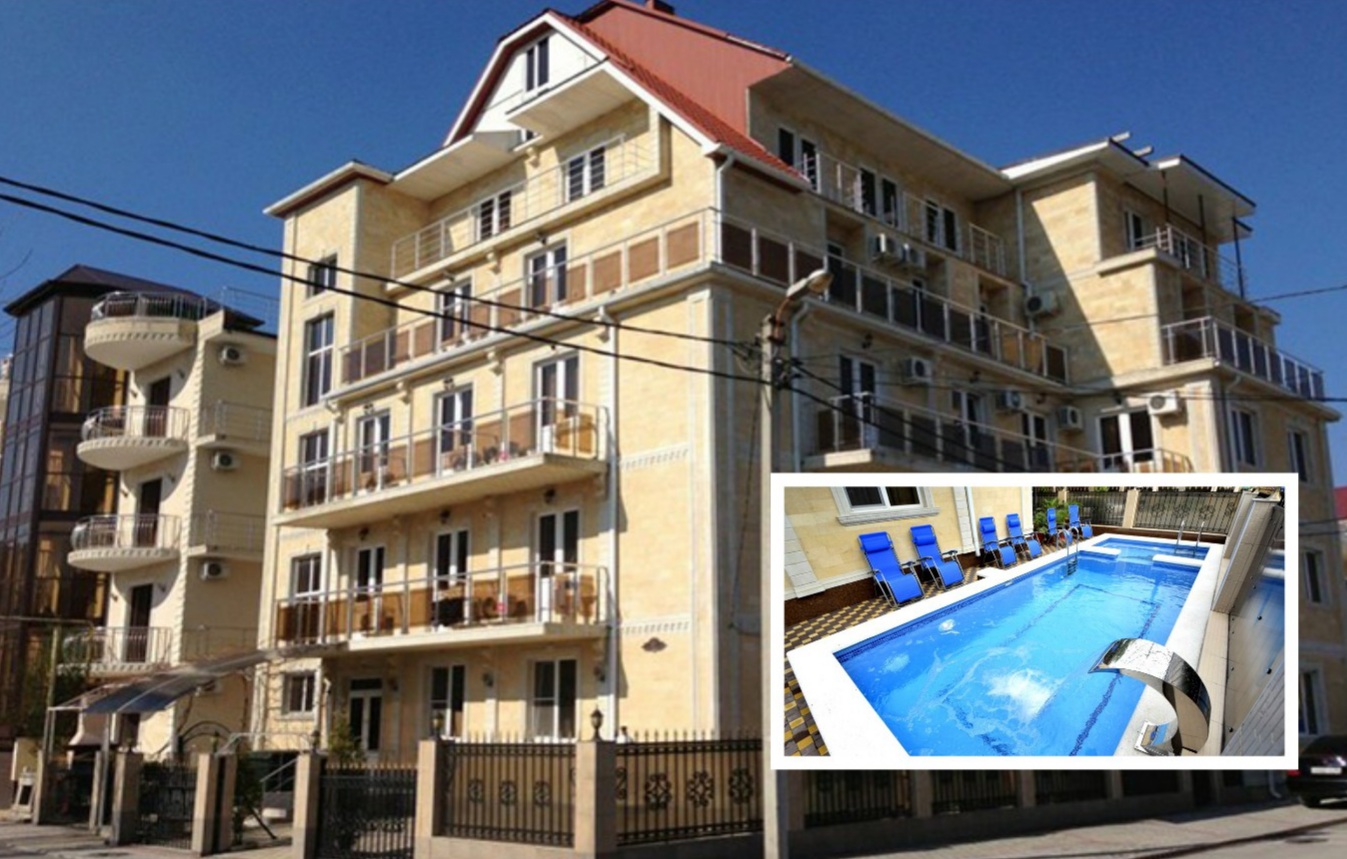 Размещение: «Стандарт» 2-х местные номера с  удобствами (WC, душ, ТВ, холодильник, сплит-система, односпальные или двуспальная кровати, прикроватные тумбочки, шкаф, пуфики, туалетный столик, вешалка, зеркало, балкон,  доп. место - евро-раскладушка). «Стандарт» 3-х местные номера с  удобствами (WC, душ, ТВ, холодильник, сплит-система, односпальные или двуспальная кровати, прикроватные тумбочки, шкаф, пуфики, туалетный столик, вешалка, зеркало, балкон).«Стандарт» 2-х комнатные 4-х, 5-и местные номера с  удобствами (WC, душ, ТВ, холодильник, сплит-система, односпальные кровати, диван-кровать, прикроватные тумбочки, кресла, пуфики, шкаф, туалетный столик, журнальный столик, комод, вешалка, зеркало, балкон).Пляж: 7 мин  - мелко-галечный (водные аттракционы и развлечения).Питание: в гостинице есть кухня, оборудованная всем необходимым для самостоятельного приготовления пищи. Дети: до 3 лет на одном месте с родителями -6400 руб.,   до 12 лет скидка на проезд – 200 руб. Стоимость тура на 1 человека (7 ночей)В стоимость входит: проезд  на автобусе, проживание в номерах выбранной категории, сопровождение, страховка от несчастного случая. Курортный сбор за доп. плату .Выезд из Белгорода  еженедельно по пятницам.Хочешь классно отдохнуть – отправляйся с нами в путь!!!!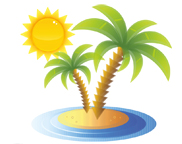 ООО  «Турцентр-ЭКСПО»                                        г. Белгород, ул. Щорса, 64 а,  III этаж                                                                                                            Остановка ТРЦ «Сити Молл Белгородский»     www.turcentr31.ru      т./ф: (4722) 28-90-40;  тел: (4722) 28-90-45;    +7-951-769-21-41РазмещениеЗаездыСТАНДАРТ (без балкона) СТАНДАРТ (без балкона) СТАНДАРТ (с балконом)СТАНДАРТ (с балконом)СТАНДАРТ (с балконом)СТАНДАРТ (с балконом)СТАНДАРТ (с балконом)РазмещениеЗаезды1-но мест.с удоб.2-х мест.  с удоб.2-х мест.  с удоб.3-х мест. с удоб.2-х комн.2-х комн.2-х комн.РазмещениеЗаезды1-но мест.с удоб.2-х мест.  с удоб.2-х мест.  с удоб.3-х мест. с удоб. 4-х мест. с удоб.4-х мест. с удоб.  и кухней5-и мест. с удоб. и кухней31.05.-09.06.2195015350171001475015350185001610007.06.-16.06.2220015550173001495015550187001630014.06.-23.06.2240015750175001515015750189001650021.06.-30.06.2260015950177001535015950191001670028.06.-07.07.2530018900215001730018500201001750005.07.-14.07.2660020400229001890019000206001790012.07.-21.07.2740020900236001950019700215001870019.07.-28.07.2740020900236001950019700215001870026.07.-04.08.2740020900236001950019700215001870002.08.-11.08.2740020900236001950019700215001870009.08.-18.08.2740020900236001950019700215001870016.08.-25.08.2740020900236001950019700215001870023.08.-01.09.2690020400229001890019000209001810030.08.-08.09.2500019800208001680016200194001710006.09.-15.09.2480019600206001660016000192001690013.09.-22.09.2460019400204001640015800190001670020.09.-29.09.24400192002020016200156501880016500